UNIVERSIDAD DE LA FRONTERA 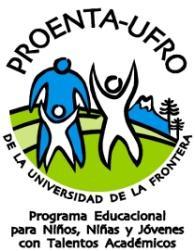 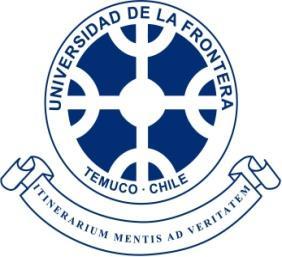 Programa Educacional para Niños, Niñas y Jóvenes con Talentos AcadémicosFORMULARIO DE PRESENTACIÓN PROPUESTA
DE CURSO PROENTA VERANOENERO 2024Estimado(a) Docente:Agradecemos su interés en participar en PROENTA VERANO en su versión XIX. El sello o concepto en esta oportunidad es “El Caos de la IA”. Dado lo anterior, se le invita a diseñar su propuesta de curso incorporando este concepto de forma libre y creativa, relacionándolo con el área del conocimiento, contenidos, aprendizajes esperados, sello del curso, etc. ¡Buen trabajo!IDENTIFICACIÓNNIVEL EN QUE SERÁ IMPARTIDO (MARCAR SÓLO UNA OPCIÓN)HORARIO Y FECHAS: 09:00 A 12:00 HRS. (3 HORAS DIARIAS)Lunes 8 a viernes 12 de enero de 2024IMPORTANTE: Antes de completar este formulario, le recomendamos leer los siguientes documentos disponibles en el sitio www.proenta.ufro.cl/, hacer click en “Información para docentes” y luego “Documentos y formatos”.  Documentos de lectura: 1. Requisitos para presentar cursos y talleres.2. Condiciones de la labor docente PROENTA-UFRO.3. Pauta retroalimentación propuestaEstimado/a Docente: le agradeceremos añadir la cantidad de texto (líneas) que usted estime necesario dentro de cada recuadro. Resumen para el catálogo de cursos y talleres (no más de 400 caracteres). El resumen solicitado se incorporará a los documentos de promoción de cursos y talleres que es dirigido a los estudiantes, por lo que es muy importante que sea redactado de manera clara, explicativa y atractiva; reflejando fehacientemente la propuesta e incorporando el concepto sello.Currículum abreviado de el/la docente responsable del curso.Descripción del curso y metodología general. Descripción formal de las características teórico/prácticas de su propuesta.Contenidos a desarrollar por sesión. Nombre y describa brevemente los temas y contenidos a desarrollar durante las 5 sesiones.Aprendizajes esperados al finalizar el curso. Recomendamos revisar las habilidades cognitivas superiores y competencias que PROENTA-UFRO busca desarrollar prioritariamente, así como también, plantearlo de la forma más clara y concreta posible, estableciendo como foco del aprendizaje al estudiante. Utilice verbos en tercera persona singular/presente simple (Asocia, construye, mejora, etc.).Desarrollo de habilidades cognitivas superiores y competencias. En el curso se promoverá el desarrollo de las siguientes habilidades superiores y competencias (en  la lista marque con una cruz las que más potencie el curso, se sugiere máximo tres).Seleccione una de las habilidades escogidas anteriormente y explique cómo la trabajará.Requerimiento de ayudante(s). Justificar metodológica y didácticamente su participación. La presencia de él /ella requiere contar con un mínimo de 20 estudiantes inscritos y la aprobación, por parte de PROENTA-UFRO, de la pertinencia de su incorporación. Currículum abreviado de el/la ayudante. (Si corresponde) Recordar que debe ser titulado, experto o estudiante UFRO. X. Productos de aprendizaje. Productos esperados que serán seleccionados para ser exhibidos en una pequeña muestra al cierre de la semana. Ejemplo: instalaciones artísticas, exposiciones fotográficas, escritos, experimentos, entre otras. Recuerde asegurar la calidad de los productos (ortografía, limpieza, estética, originalidad, funcionalidad/utilidad post muestra, etc.). En la creación de los productos de aprendizaje debe considerar que estos deben evidenciar -de manera creativa y original- los aprendizajes logrados por los estudiantes en su curso. Desafíe a sus estudiantes a desarrollar y/o construir estos productos.XI. Planificación de sesiones del curso. Completar las cinco sesiones, guiándose por el ejemplo.*Sistema de evaluación de proceso de aprendizaje. Deben plantearse en consideración de los aprendizajes esperados. Además, debe considerar que la evaluación es un proceso continuo, que debe ser sistematizado periódicamente a través de instrumentos diseñados por el docente, por lo tanto, aquí se debe señalar cómo y cuándo evaluará. NO incluye calificaciones.XII. Formulario de solicitud de materiales y fotocopias.  Indique los materiales que utilizará para el curso, señalando el nº de sesión:-Material de librería (hojas, lápices, plumones, scotch, pegamento, goma eva, etc.) -Materiales específicos (de laboratorio, ferretería, etc.)FotocopiasPuede solicitar a la secretaria de PROENTA-UFRO con 48 horas de anticipación para asegurar su disponibilidad. (*) Costo total estimado: Si el monto total supera los 40.000 pesos, deberá fundamentar para ver factibilidad de compra.  Nombre del curso (Debe ser nombre de fantasía breve, atractivo y original)Área de conocimiento(marcar con una x)___ Biociencias___ Ciencias exactas___ Ciencias sociales y humanidades___ Biociencias___ Ciencias exactas___ Ciencias sociales y humanidadesDisciplina específica Autor/es del proyectoNombre completo docente (nombre completo)Rut docenteCorreo electrónico docente  Teléfonos de contacto docenteFijo: Celular:Nombre completo ayudante(sólo si corresponde)Rut ayudanteCorreo electrónico ayudanteTeléfonos de contacto ayudanteNivel I
(curso aprobado 2023: 5º a 7º E. B.)Nivel 2
(curso aprobado 2023: 8º a I E. M.)Nivel 3 y 4
(curso aprobado 2023: II a IV E. M.)Título: Año de egreso:Institución donde obtuvo el título:Experiencia profesional relevante:Experiencia docente relevante: 1. Qué aprenderán los estudiantes:2. Cómo lo harán:3. Por qué es importante:Conceptual (Saber conocer): Ej.: Asocia los distintos procesos históricos estudiados, logrando entender la historia como un todo y no la narración de hechos inconexos sin relación con el resto del contexto histórico en que ocurren.Procedimental (Saber hacer): Ej.: Desarrolla, a lo largo del semestre, un proyecto científico de índole práctico basado en el brote de semillas o establecimiento de esqueje de plantas in vitro.Actitudinal (Saber ser): Ej.: Mejora sus hábitos alimenticios y de sus familias incorporando aspectos de la alimentación saludable en su dieta diaria.Habilidades Cognitivas Superiores y CompetenciasDescripciónMarcar con una XPensamiento críticoPensamiento que facilita la producción de juicios, los cuales están basados en criterios.CreatividadCapacidad para dar respuestas válidas variadas, novedosas y útiles a un problema.Resolución de problemasCapacidad de comprender un problema, aplicando conocimientos teóricos y procedimientos estratégicos que permitan resolverlo de manera óptima.LiderazgoOrientar la acción de otros para el logro de metas comunes e interactuar positivamente, inspirando valores y promoviendo el respeto, tolerancia e integración de opiniones.Responsabilidad socialCapacidad y obligación de responder ante la sociedad como un todo, por acciones u omisiones y se ejerce, cuando corresponde, desde una persona hacia todas las otras.Razonamiento científicoSaber y comprender qué es la ciencia, aprendiendo a pensar sobre los contenidos, observando, generando hipótesis, experimentando y evaluando procesos.Manejo de recursos de la información y comunicaciónFomentar el uso de recursos informáticos como una herramienta para la expresión y la comunicación, para el acceso a fuentes de información y para la construcción de aprendizajes. Título o Carrera que estudia (sólo UFRO):Año de egreso-titulación o Año de carrera (sólo UFRO):Institución donde obtuvo el título (sólo si corresponde):Experiencia profesional relevante:Experiencia docente relevante:NºAprendizajes esperados durante la sesión.Actividades (Indique las actividades de inicio, desarrollo y cierre de la clase).   Evaluación. Indique el o los instrumentos o estrategias de evaluación a utilizar*. Tipo de salaEquipos audiovisual y mobiliarioEj:Utilice verbos en tercera persona singular/presente simple.Ej: Identifica los principales humedales de la región y su importancia para el ecosistema y desarrollo humano.Ejemplo: Inicio: Presentación de los objetivos de la clase. Introducción al tema de la clase. Sondeo de conocimientos previos.Desarrollo: Los estudiantes forman grupos de trabajo. Ubican los principales humedales en el mapa e investigan acerca de su importancia para el ecosistema y desarrollo humano. Breve exposición por grupo.Cierre: Plenario. Retroalimentación de lo enseñado, atención de dudas y repaso.Ejemplo: actividad diagnóstica, lista de cotejo, pauta observación del desempeño, etc. Ejemplo: Sala de clases, laboratorio de computación, etc.Ejemplo: PC, DATA, parlantes, mesones, etc. 12345El formulario de materiales es un documento en el cual se deben incluir TODOS los requerimientos (materiales de librería, ferretería, etc.) necesarios para el óptimo desarrollo del curso que usted impartirá. PROENTA-UFRO sólo comprará los materiales indicados en este formulario.Nombre del CursoNombre del CursoArtículoCantidadEspecificacionesCosto total estimadoLugar sugerido de compraNº sesiónEjemplo: Hilo de nylon 5 mtrs.3mm2500Sodimac 1 y 2Ejemplo: Portaobjetos1 caja50 Unidades1500 Distribuidora Furet3Ejemplo: Pliegos de cartulina6Naranja, Verde claro, celeste (2 de c/ color)1500Librería Sevilla4Descripción (guías, libros, etc.)Cantidad aproximada por estudiante Fundamentación: 